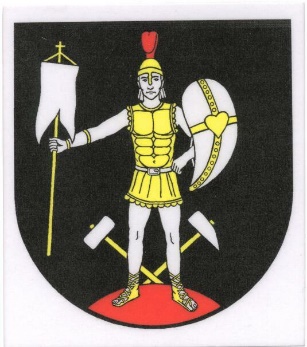 OBEC   PORÁČ PSČ: 05323, IČO: 00329509, Tel/fax: 053 4297185       OZNÁMENIE o zverejnení e-mailovej adresy na doručenie oznámenia o delegovaní člena a náhradníka do okrskovej volebnej komisieObec Poráč touto cestou oznamujeme, že elektronická adresa na doručenie oznámenia o delegovaní člena a náhradníka do okrskovej volebnej komisie pre voľby do Národnej rady Slovenskej republiky v roku 2020 je: obecporac@gmail.comObec Poráč